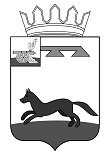 АДМИНИСТРАЦИЯМУНИЦИПАЛЬНОГО   ОБРАЗОВАНИЯ«ХИСЛАВИЧСКИЙ   РАЙОН» СМОЛЕНСКОЙ  ОБЛАСТИП О С Т А Н О В Л Е Н И Еот 17 марта  2021 г.  № 125О внесении изменений в муниципальную программу  «Обустройство мест (площадок) для накопления твердых коммунальных отходов (ТКО) и оснащение мест (площадок) для накопления ТКО контейнерами (бункерами) на территории муниципального образования Хиславичское городское поселение Хиславичского района Смоленской области»Администрация муниципального образования «Хиславичский район» Смоленской области п о с т а н о в л я е т:Внести в муниципальную программу «Обустройство мест (площадок) для накопления твердых коммунальных отходов (ТКО) и оснащение мест ( площадок) для накопления ТКО контейнерами (бункерами) на территории муниципального образования Хиславичское городское поселение Хиславичского района Смоленской области», утвержденную постановлением Администрации муниципального образования «Хиславичский район» Смоленской области от 12.03.2020 № 158 (в ред. Постановления Администрации муниципального образования «Хиславичский район» Смоленской области № 368 от 02.07.2020) следующие изменения:1) в Паспорте программы изложить в новой редакции пункт:2) раздел 4 Паспорта программы изложить в новой редакции: «4. Обоснование ресурсного обеспечения муниципальной программыМуниципальная программа обеспечивает значительный, а по ряду направлений решающий вклад в достижение практически всех стратегических целей, в том числе путем создания и поддержания благоприятных условий для экономического роста за счет обеспечения макроэкономической стабильности, повышения уровня и качества жизни населения муниципального образования.Общий объем ассигнований муниципальной программы составляет 1 035,84 тыс. рублей, в том числе: - 2020 год – 467,84 тыс. рублей, в том числе: местный бюджет – 87,84 тыс.рублей, областной бюджет – 380,0 тыс.рублей- 2021 год – 296,0 тыс. рублей- 2022 год - 136,0 тыс. рублей- 2023 год - 136,0 тыс. рублей- 2024 год - 0,0 тыс. рублейОбъем финансового обеспечения на реализацию Программы подлежит ежегодному уточнению при формировании проектов соответствующих бюджетов на очередной финансовый год и плановый период.»3) Приложение № 2 к муниципальной программе изложить в новой редакции (прилагается).И.п. Главы муниципального образования«Хиславичский район»Смоленской области                                                                                     В.И. ЗлатаревВизирование правового акта:Приложение 2к муниципальной программе «Обустройство мест (площадок) для накопления твердых коммунальных отходов (ТКО) и оснащение мест (площадок) для накопления ТКО контейнерами (бункерами) на территории муниципального образования Хиславичское городское поселение Хиславичского района Смоленской области»ПЛАН реализации муниципальной программы на 2021 – 2023 годы«Обустройство мест (площадок) для накопления твердых коммунальных отходов (ТКО) и оснащение мест (площадок) для накопления ТКО контейнерами (бункерами) на территории муниципального образования Хиславичское городское поселение Хиславичского района Смоленской области»Объемы ассигнований муниципальной программы (по годам реализации и в разрезе источников финансирования)Общий объем ассигнований муниципальной программы составляет 1 035,84 тыс. рублей, в том числе: - 2020 год – 467,84 тыс. рублей, в том числе: местный бюджет – 87,84 тыс.рублей, областной бюджет – 380,0 тыс.рублей- 2021 год – 296,0 тыс. рублей- 2022 год - 136,0 тыс. рублей- 2023 год - 136,0 тыс. рублей- 2024 год - 0,0 тыс. рублейОтп. 1 экз. – в делоИсп. И.Ю. Фигурова«17»  марта 2021 г._______________Визы:О.В. Куцабина______________«17» марта 2021 г.Визы:Н.И. Калистратова______________«17» марта 2021 г.Визы:С.В. Русских______________«17» марта 2021 г.№ п/пНаименование Исполни-тельмероприятия    
Источник финан-сового   обеспече-ния (расшиф-ровать)Объем средств на реализацию муниципальной программы на отчетный год и плановый период (тыс. рублей)Объем средств на реализацию муниципальной программы на отчетный год и плановый период (тыс. рублей)Объем средств на реализацию муниципальной программы на отчетный год и плановый период (тыс. рублей)Объем средств на реализацию муниципальной программы на отчетный год и плановый период (тыс. рублей)Планируемое значение показателя реализации муниципальной программы на отчетный год и плановый периодПланируемое значение показателя реализации муниципальной программы на отчетный год и плановый периодПланируемое значение показателя реализации муниципальной программы на отчетный год и плановый период№ п/пНаименование Исполни-тельмероприятия    
Источник финан-сового   обеспече-ния (расшиф-ровать)всего2021 год2022 год2023 годочередной финансовый год1-й год планового периода2-й год планового периода12233456678891010111.1.1.1.Обустройство мест (площадок) для накопления твердых коммунальных отходов (ТКО)Обустройство мест (площадок) для накопления твердых коммунальных отходов (ТКО)Отдел по городу Администра-ции Областной бюджет 160,01.1.1.1.Обустройство мест (площадок) для накопления твердых коммунальных отходов (ТКО)Обустройство мест (площадок) для накопления твердых коммунальных отходов (ТКО)Отдел по городу Администра-ции Местный бюджет160,0160,01.2.1.2.Приобретение контейнеров (бункеров) для установки их на контейнерных площадках Приобретение контейнеров (бункеров) для установки их на контейнерных площадках Отдел по городу Администра-цииМестный бюджет408,0136,0136,0136,0136,0Всего по программеВсего по программеВсего по программеВсего по программе568,0296,0136,0136,0136,0